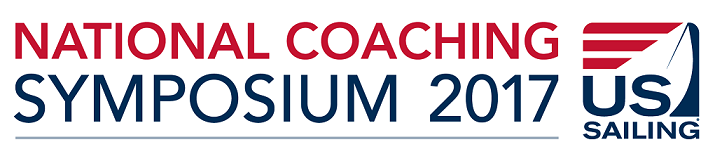 Tuesday, November 28thTuesday, November 28th8:00-9:00Registration opens8:00-11:00Free Coffee @ US Sailing Buzz Bar9:00-9:30Welcome & US Sailing Olympic Update                                                                     
John Pearce, US Sailing Youth Director Malcolm Page, US Sailing Chief of Olympic Sailing9:30-10:30Keynote: Winning Mindset & Big Dreams                                                              Josh Lifrak, Chicago Cubs Director of Mental Training10:30-10:45BREAK10:45-11:45Adapting Coaching and Communication to Athlete Personalities Luther Carpenter, Senior Olympic Coach, US Sailing Team11:45-12:45LUNCH (provided)12:45-1:45Coaching PhilosophyGrant Spanhake, US Sailing Team Technical Director 1:45-2:00BREAK2:00-3:00Video in 2017: Getting the Most out of GoPros and Drones                                     Willie McBride US Sailing Team Coach, 
Patrick Rynne, Waterlust Founder/Creative Director 3:00-3:15BREAK3:15-4:15Culture and Player Dynamics                                                                                    Greg Fisher, College of Charleston Director of Sailing
Ward Cromwell, College of Charleston Head CoachMitch Hall, College of Charleston Assistant Coach4:15- 5:15Managing High Performance Youth Sailing Teams                                     Rosie Chapman, GCYSA Single Handed Sailing Director  
Lior Lavie, Co-head Coach, US National Team/USODA5:30-6:30Networking and Cocktail Reception @ Shake-a-Leg Miami                                                            Beer provided, Donations to SALM recommended6:30Dinner on OwnWednesday, November 29thWednesday, November 29th8:00-11:00Free Coffee @ US Sailing Buzz Bar9:00-9:30The New US Sailing Youth Development Model: Building the Base                     John Pearce, US Sailing Youth Director9:30-10:30Efficient 2 or 3 Boat Testing                                                                                          Mike Ingham, North Sails One Design Expert / US Sailing Team Coach10:30-10:45BREAK10:45-11:45Considerations in Running a High-Performance Program
Philip Muller, Founder, Phil Muller Sailing11:45-12:45LUNCH (provided)12:45-1:45Fuel the Machine: How Energy Availability Impacts Performance                        Liz Fusco, MS, RDN USRowing National Teams Performance Dietitian1:45-2:00BREAK2:00-3:00Processing and Using Video                                                                                       Willie McBride & Patrick Rynne3:00Event Concludes